 Hillary RaimoHillary began her radio career in 2005 on AM TALK terrestrial radio in upstate New York. In 2008, she began broadcasting online with Achieve Radio where she continued for the remainder of her radio career. At times Hillary would guest host, or help produce, a short run on other networks, including World Puja Network, Capricorn Radio and she was a host on the BBS Radio network where I was for ten years. In 2016, Hillary started YinRadioTV, an online content platform, and began to mentor inspiring radio hosts, many who began their own shows soon after.As a regular contributor to popular online magazine’s like Sirvana East, her articles can also be found in Rebelle Society magazine and Healing Springs Journal.  Please follow her @HillaryRaimo everywhere. Her website is HillaryRaimo.comThe Mighty 56Everybody knows that the Fourth of July celebrates the signing of the Declaration of Independence, the historic document by means of which the 13 American colonies severed their political connections with Great Britain and declared themselves to be the United States of America.Except that the Declaration wasn’t signed on the Fourth of July. The colonists formally declared their independence on July 2, which John Adams promptly called “the most memorable Epocha, in the History of America,” predicting that it “will be celebrated, by succeeding Generations, as the great anniversary Festival.”For Independence Day, 24/7 Wall St. is taking a look who the 56 signers of the Declaration were. We drew on sources such as USHistory.org, the website of the non-profit Philadelphia-based Independence Hall Association to compile our list.It was on July 4, however, that the Continental Congress approved the final text of the Declaration -- after jointly making some 86 changes in the draft composed by Thomas Jefferson and four colleagues. But that still wasn’t when this seminal document of our nation was signed. That happened, for the most part, on Aug. 2 -- but at least five signers didn’t affix their signatures to the Declaration until the following weeks.All those who signed the Declaration were delegates to the Second Continental Congress, which met in Philadelphia. The Congress was a convention of representatives from the various colonies. The first one, held in 1774, sought to ease rising tensions between the British and the colonists, while safeguarding the rights of the latter. The second Congress, which met from 1775 through 1781, was more radical, and ultimately decided that full independence from Great Britain was essential. Thomas Jefferson was charged with overseeing the drafting of a declaration to that effect. (Jefferson, of course, went on to become our third president, and is in the top ten when historians rank every president.)The Congress also appointed George Washington as commander-in-chief of the Continental Army, which was already involved in battles with the British in what grew into the Revolutionary War -- one of the most expensive wars in U.S. history.There’s little doubt what occasion Pennsylvania would claim in a listing of the most important historical event in every state.   The majority of the delegates -- all of them men -- who signed the Declaration had been born in one of the 13 colonies, though a few were native to Great Britain or Ireland. Many were gentleman farmers, and many -- sometimes the same ones -- were attorneys. Most were well-to-do, though some lost their fortunes during the Revolutionary War or subsequently.Some of the signers are world famous -- among them Thomas Jefferson, Benjamin Franklin, and John Adams -- and some are obscure. The majority owned slaves -- 41 of the 56, according to one study -- though there were also ardent abolitionists among their number. Some came to bad ends; one lived to the age of 95.Whoever they were, one thing is certain: These 56 signers put their lives and livelihoods on the line for the cause of American independence, and without their actions we’d have nothing to celebrate as a nation -- on the Fourth of July or any other date.Their FateFive signers were captured by the British and brutally tortured as traitors. Nine fought in the War for Independence and died from wounds or from hardships they suffered. Two lost their sons in the Continental Army. Another two had sons captured. At least a dozen of the fifty-six had their homes pillaged and burned. What kind of men were they? Twenty-five were lawyers or jurists. Eleven were merchants. Nine were farmers or large plantation owners. One was a teacher, one a musician, and one a printer. These were men of means and education, yet they signed the Declaration of Independence, knowing full well that the penalty could be death if they were captured. In the face of the advancing British Army, the Continental Congress fled from Philadelphia to Baltimore on December 12, 1776. It was an especially anxious time for John Hancock, the President, as his wife had just given birth to a baby girl. Due to the complications stemming from the trip to Baltimore, the child lived only a few months. William Ellery's signing at the risk of his fortune proved only too realistic. In December 1776, during three days of British occupation of Newport, Rhode Island, Ellery's house was burned, and all his property destroyed. Richard Stockton, a New Jersey State Supreme Court Justice, had rushed back to his estate near Princeton after signing the Declaration of Independence to find that his wife and children were living like refugees with friends. They had been betrayed by a Tory sympathizer who also revealed Stockton's own whereabouts. British troops pulled him from his bed one night, beat him and threw him in jail where he almost starved to death. When he was finally released, he went home to find his estate had been looted, his possessions burned, and his horses stolen. Judge Stockton had been so badly treated in prison that his health was ruined and he died before the war's end. His surviving family had to live the remainder of their lives off charity. Carter Braxton was a wealthy planter and trader. One by one his ships were captured by the British navy. He loaned a large sum of money to the American cause; it was never paid back. He was forced to sell his plantations and mortgage his other properties to pay his debts. Thomas McKean was so hounded by the British that he had to move his family almost constantly. He served in the Continental Congress without pay, and kept his family in hiding. Vandals or soldiers or both looted the properties of Clymer, Hall, Harrison, Hopkinson and Livingston. Seventeen lost everything they owned. Thomas Heyward, Jr., Edward Rutledge and Arthur Middleton, all of South Carolina, were captured by the British during the Charleston Campaign in 1780. They were kept in dungeons at the St. Augustine Prison until exchanged a year later. At the Battle of Yorktown, Thomas Nelson, Jr. noted that the British General Cornwallis had taken over the family home for his headquarters. Nelson urged General George Washington to open fire on his own home. This was done, and the home was destroyed. Nelson later died bankrupt. Francis Lewis also had his home and properties destroyed. The British jailed his wife for two months, and that and other hardships from the war so affected her health that she died only two years later. "Honest John" Hart, a New Jersey farmer, was driven from his wife's bedside when she was near death. Their thirteen children fled for their lives. Hart's fields and his grist mill were laid waste. For over a year he eluded capture by hiding in nearby forests. He never knew where his bed would be the next night and often slept in caves. When he finally returned home, he found that his wife had died, his children disappeared, and his farm and stock were completely destroyed. Hart himself died in 1779 without ever seeing any of his family again.The War ContinuesIndependence Day 2019, the war against supporters of America continues.  The American flag is still a target of those who hate freedom and liberty.  The anti-federalists of colonial times became the DNC officially in 1848, but they have never stopped their fight to put the States back under the crown.  To this day, they rape, pillage, and burn those who support the American flag.  They openly assault patriots with clubs, chemicals, fists, boots, and social media trolling as well as death threats.  Anyone who stands up for liberty and freedom of speech or the right to bear arms is vilified and even economically sanctioned by banks, newspaper advertisers, and entertainers.Today, there are not just 56 signers of the Declaration.  Today, there are 63 million Americans who love this country.  There are more than 100 million people in foreign countries who support President Trump and his fight against the global syndicate.  We are united.  We love one another, and yes, we even love the ones who hate this country.  But, that does not mean that we will not form ranks to defend her from the tyranny of fascism and Communism.The anti-federalists who killed off many of the signers of the Declaration of Independence are still around today.  And, they have strong allies.  First, they have the six major media moguls who control what is affectionately called the Fake Stream news.  They write the words that the news actors and TV talk show hosts read to you over and over again all day long.  They do not allow stories to be publicized that show their black bloc soldiers as thugs and anti-American enemy combatants.  They promote their new Ku Klux Klan, this time in black masks instead of white hoods, as merely peaceful protesters.  Tell that to the Americans from all walks of life with cracked skulls, blindness, disfiguring burns, and dead husbands and fathers.  More than 100 policemen have been assassinated in the past 10 years while sitting in their patrol cars eating dinner, to standing on patrol on the sidewalk.  To this day, the press refuses to cover the scores of Americans murdered in Chicago every single week.  They refuse to cover the disease, rape, murders, and robberies that occur on the streets of San Francisco, or Portland, or Seattle in tent cities that have ruined those cities.Second, they have the four Tech Giants.  Facebook and Snapchat, Twitter, Google, and YouTube have a combined net worth greater than all but 7 countries.  They actively, openly, and effectively meddle in elections in every State and the national elections.  They manipulate data searches to only provide sources that benefit their position of globalism.  They jail and delete accounts that post content that does not support their position.  This practice removes hundreds of millions of dollars in free enterprise popular content providers who have tens of millions of followers.  The tech giants promote and provide preferential positioning for content that supports their position.  It has been documented that through this practice of meddling, as much as 5-8% of the voters to lean toward their positions.  In many cases, this means the election itself.Third, the globalists have funded and transported 22 million illegal foreign citizens into more than 200 carefully prepared sanctuary cities across 28 States.  These foreign citizens extract $500 million a day from our local economies, and export it to foreign countries.  This practice devastates local economies that rely on that money to cycle many times through the economy in rent, groceries, gasoline, and entertainment revenues.  When it leaves our economy, that cycle stops prematurely, and the local economy starves for capital.These foreign citizens are also processed by the anti-federalists to become voters in our elections.  Their presence tilts the balance of voting power in their direction.  Hamas activist Rashida Tlaib was elected in Detroit without opposition.  Somali tax fraud and anti-American activist Ilhan Omar was elected unopposed in Minnesota.  A bartender and part time actress Alexandria Ocommunist Cortez was elected in the walk away vacuum left in the Bronx.  Chicago has more than 100 thousand illegal immigrants registered to vote.  Boston has more than 109 thousand.  California has more than 449 thousand non-citizens exposed as registered voters when they refused to accept jury duty, because they were not citizens.  They are already on the voter rolls.  They may have already voted, cancelling the votes of Americans who voted for State and federal candidates.Make no mistake.  We declared our independence in 1776 from globalists who ruled the world for thousands of years.  Those forces have regrouped and invaded our nation.  They are in position to disembowel us from the inside as we speak.  They want liberty and freedom to be removed from the earth again, so they can reign with blood and horror without anyone in their way.  Especially the armed American.  President Trump will begin the process of deporting the democrat’s soldiers this week.  It will be a highly exaggerated by the press as a humanitarian crisis.  It is.  They invested billions in making it an inevitability.  It is a crisis for them and their decade-long effort to destroy America.  Their plan to make their anti-federalist party unstoppable for decades to come will fail, if Trump is successful.And, time is of the essence.  It is precisely why Trump is fighting every battle in Washington to get the citizenship questions back on the census.  The removal of millions of illegal voters must be done before the end of this year, so that our census year, and our election year will be free from foreign meddling.  There is room for failure or defeat.  This is the red line in the sand.  No surrender, and no retreat.  God bless America.Entangled TimeIn the summer of 1935, the physicists Albert Einstein and Erwin Schrödinger engaged in a rich, multifaceted and sometimes fretful correspondence about the implications of the new theory of quantum mechanics.The focus of their worry was what Schrödinger later dubbed entanglement: the inability to describe two quantum systems or particles independently, after they have interacted.Until his death, Einstein remained convinced that entanglement showed how quantum mechanics was incomplete. Schrödinger thought that entanglement was the defining feature of the new physics, but this didn't mean that he accepted it lightly."I know of course how the hocus pocus works mathematically," he wrote to Einstein on 13 July 1935. "But I do not like such a theory."Schrödinger's famous cat, suspended between life and death, first appeared in these letters, a byproduct of the struggle to articulate what bothered the pair.The problem is that entanglement violates how the world ought to work. Information can't travel faster than the speed of light, for one.But in a 1935 paper, Einstein and his co-authors showed how entanglement leads to what's now called quantum nonlocality, the eerie link that appears to exist between entangled particles.If two quantum systems meet and then separate, even across a distance of thousands of lightyears, it becomes impossible to measure the features of one system (such as its position, momentum and polarity) without instantly steering the other into a corresponding state. Up to today, most experiments have tested entanglement over spatial gaps.The assumption is that the 'nonlocal' part of quantum nonlocality refers to the entanglement of properties across space. But what if entanglement also occurs across time? Is there such a thing as temporal nonlocality?The answer, as it turns out, is yes.Just when you thought quantum mechanics couldn't get any weirder, a team of physicists at the Hebrew University of Jerusalem reported in 2013 that they had successfully entangled photons that never coexisted.Previous experiments involving a technique called 'entanglement swapping' had already showed quantum correlations across time, by delaying the measurement of one of the coexisting entangled particles; but Eli Megidish and his collaborators were the first to show entanglement between photons whose lifespans did not overlap at all.Here's how they did it.First, they created an entangled pair of photons, '1-2' (step I in the diagram below). Soon after, they measured the polarisation of photon 1 (a property describing the direction of light's oscillation) – thus 'killing' it (step II).(Provided)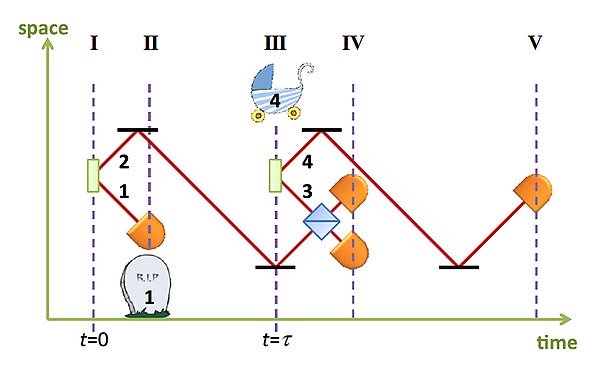 Photon 2 was sent on a wild goose chase while a new entangled pair, '3-4', was created (step III). Photon 3 was then measured along with the itinerant photon 2 in such a way that the entanglement relation was 'swapped' from the old pairs ('1-2' and '3-4') onto the new '2-3' combo (step IV).Some time later (step V), the polarisation of the lone survivor, photon 4, is measured, and the results are compared with those of the long-dead photon 1 (back at step II).The upshot? The data revealed the existence of quantum correlations between 'temporally nonlocal' photons 1 and 4. That is, entanglement can occur across two quantum systems that never coexisted.What on Earth can this mean? Prima facie, it seems as troubling as saying that the polarity of starlight in the far-distant past – say, greater than twice Earth's lifetime – nevertheless influenced the polarity of starlight falling through your amateur telescope this winter.Even more bizarrely: maybe it implies that the measurements carried out by your eye upon starlight falling through your telescope this winter somehow dictated the polarity of photons more than 9 billion years old.Lest this scenario strike you as too outlandish, Megidish and his colleagues can't resist speculating on possible and rather spooky interpretations of their results.Perhaps the measurement of photon 1's polarisation at step II somehow steers the future polarisation of 4, or the measurement of photon 4's polarisation at step V somehow rewrites the past polarisation state of photon 1.In both forward and backward directions, quantum correlations span the causal void between the death of one photon and the birth of the other.Just a spoonful of relativity helps the spookiness go down, though.In developing his theory of special relativity, Einstein deposed the concept of simultaneity from its Newtonian pedestal.As a consequence, simultaneity went from being an absolute property to being a relative one. There is no single timekeeper for the Universe; precisely when something is occurring depends on your precise location relative to what you are observing, known as your frame of reference.So the key to avoiding strange causal behaviour (steering the future or rewriting the past) in instances of temporal separation is to accept that calling events 'simultaneous' carries little metaphysical weight.It is only a frame-specific property, a choice among many alternative but equally viable ones – a matter of convention, or record-keeping. The lesson carries over directly to both spatial and temporal quantum nonlocality.Mysteries regarding entangled pairs of particles amount to disagreements about labelling, brought about by relativity.Einstein showed that no sequence of events can be metaphysically privileged – can be considered more real – than any other. Only by accepting this insight can one make headway on such quantum puzzles. The various frames of reference in the Hebrew University experiment (the lab's frame, photon 1's frame, photon 4's frame, and so on) have their own 'historians', so to speak.While these historians will disagree about how things went down, not one of them can claim a corner on truth. A different sequence of events unfolds within each one, according to that spatiotemporal point of view.Clearly, then, any attempt at assigning frame-specific properties generally, or tying general properties to one particular frame, will cause disputes among the historians.But here's the thing: while there might be legitimate disagreement about which properties should be assigned to which particles and when, there shouldn't be disagreement about the very existence of these properties, particles, and events. These findings drive yet another wedge between our beloved classical intuitions and the empirical realities of quantum mechanics.As was true for Schrödinger and his contemporaries, scientific progress is going to involve investigating the limitations of certain metaphysical views.Schrödinger's cat, half-alive and half-dead, was created to illustrate how the entanglement of systems leads to macroscopic phenomena that defy our usual understanding of the relations between objects and their properties: an organism such as a cat is either dead or alive. No middle ground there. Most contemporary philosophical accounts of the relationship between objects and their properties embrace entanglement solely from the perspective of spatial nonlocality.But there's still significant work to be done on incorporating temporal nonlocality – not only in object-property discussions, but also in debates over material composition (such as the relation between a lump of clay and the statue it forms), and part-whole relations (such as how a hand relates to a limb, or a limb to a person).For example, the 'puzzle' of how parts fit with an overall whole presumes clear-cut spatial boundaries among underlying components, yet spatial nonlocality cautions against this view. Temporal nonlocality further complicates this picture: how does one describe an entity whose constituent parts are not even coexistent?Discerning the nature of entanglement might at times be an uncomfortable project. It's not clear what substantive metaphysics might emerge from scrutiny of fascinating new research by the likes of Megidish and other physicists.In a letter to Einstein, Schrödinger notes wryly (and deploying an odd metaphor): "One has the feeling that it is precisely the most important statements of the new theory that can really be squeezed into these Spanish boots – but only with difficulty."We cannot afford to ignore spatial or temporal nonlocality in future metaphysics: whether or not the boots fit, we'll have to wear 'em.The DNA TrapWomen “harvest” every male’s DNA, according to a new study.  Women retain and carry living DNA from every man with whom they have sexual intercourse.  This bombshell discovery has been unearthed during a brand-new study by the University of Seattle and the Fred Hutchinson Cancer Research Center.The scientific study actually discovered the shocking information by accident.  Scientists were initially attempting to identify whether ladies who were pregnant with a son are more susceptible to specific neurological illnesses that take place more regularly in males.  But as the scientists picked apart the female brain, the research study began to drift hugely off course.Women harvest DNAWhat they actually found, however, is that the female brain is far more complex than we previously believed.  The research study found that female brains typically harvest “male microchimerism.”Or, to put it simply; they found the existence of male DNA that stemmed from other individuals.  These cells are genetically unique from those that make up the “host” female.  These cells are genetically unique from those that make up the “host” female.  According to the research, the study reports:“63% OF THE FEMALES (37 OF 59) TESTED HARBORED MALE MICROCHIMERISM IN THE BRAIN.“MALE MICROCHIMERISM WAS PRESENT IN MULTIPLE BRAIN REGIONS.”So 63% of women carry male DNA cells that live in their brains.  Clearly, the scientists wanted to know where the male DNA originated from.  Perhaps you would naturally assume it was inherited from the woman’s father?  No. Your father’s DNA integrates with your mother’s to create your special DNA.  So where else could it come from?  Through the study, the researchers presumed that the most likely answer was that male DNA found living in the female brain came from a male pregnancy.That was the safe, politically correct assumption.  However, these researchers were living in denial.  Since, when they conducted an autopsy, the brains of ladies who had actually never ever even been pregnant, not to mention with a male kid, they STILL discovered male DNA cells common in the female brain.At this point, the scientists were baffled.  Despite their confusion, they did their best to cover-up the proof up until they could understand and discuss it.  They buried it in various sub-studies and posts, but if you sort through them all you will find the damning declaration.There’s one line that gives the game away and describes precisely where these male DNA cells originate from.  What are they so afraid of?  “CONCLUSIONS: Male microchimerism was not irregular in females without sons.“Besides known pregnancies, other possible sources of male microchimerism include unrecognized spontaneous abortion, disappeared male twin, an older sibling transferred by the maternal blood circulation, or SEXUAL INTERCOURSE.“Male microchimerism was substantially more frequent and levels were greater in ladies with induced abortion than in women with other pregnancy histories.“More research studies are needed to figure out specific origins of male microchimerism in women.”So according to the scientists, the possible sources of the male DNA cells residing in the women’s brains are:·         an abortion the female was unaware of·         a male twin that disappeared·         an older sibling transferred by the maternal flow·         sexual intercourseThinking about the reality that 63% of women have male DNA cells living in the recesses of their brain, which of the above possibilities do you think is the most likely origin of the male DNA?  The first 3 alternatives use a very little portion of ladies.  They could not potentially represent the 63% figure. The fourth choice? It’s rather more typical.The answer is 4. Sex.This has crucial ramifications for females.  DNA stays with women for life.  Every male you absorb spermatazoa from becomes a living part of you for life.  The women autopsied in this research study were elderly.  Some had been carrying the living male DNA inside them for well over 50 years.Sperm is alive.  It is living cells.  When it is injected into you it swims and swims until it crashes headlong into a wall, and then it attaches and burrows into your flesh.  If it’s in your mouth it swims and climbs into your nasal passages, inner ear, and behind your eyes.  Then it digs in.It enters your bloodstream and collects in your brain and spine.  Like something out of a sci-fi movie, it becomes a part of you and you cannot eliminate it.  We are only now beginning to understand the full power and implications of sexual intercourse.  The Pence MysteryWASHINGTON – President Donald Trump on Friday extended the mystery of why Vice President Mike Pence abruptly canceled a trip to New Hampshire on Tuesday."There was a very interesting problem that they had in New Hampshire," Trump told reporters, without saying what the problem was.Trump said the reason will become known "in about a week or two.""I can’t tell you about it. But it had nothing to do with the White House," Trump said. "There was a problem up there." Pence had been scheduled to visit a drug addiction treatment center in Salem, New Hampshire, and talk about the opioid crisis Tuesday.As the news media awaited his arrival, a representative from Pence's office announced there had been "an emergency callback."Pence's spokeswoman, Alyssa Farah, disputed that characterization on twitter. But added only that "something came up" that required Pence to stay in Washington. The cancellation prompted much speculation about the cause.Pence's top aide, Marc Short, told reporters Tuesday that the change of plans was not caused by a national security problem, a health concern or a personal or family issue.The Persian RevolutionHistory is written by the victors.  You know that.  The losers don’t have access to the printing presses, or the libraries, or for that matter to the internet anymore.  The world has been ruled not by law, but by tyrants for thousands of years.  Until America was founded.  That declaration of independence was only possible because the human will to be free resonated with the bounty of the earth, creating a velocity great enough to break the gravitational pull of blood and smoke.In those days it was the British that ruled the world, and the global syndicate was happy.  Earth was a planet of despair and debauchery, just the way they wanted.  There was no such thing as hope.  Now, there is a strange word.  What is it Princess Leia said?  “Revolutions are built on hope.”   The theme of super-heroes was created to battle evil forces so powerful and fearful that only dangerous beings willing to fight for humankind could stop them.  At first, it was the Nazis.  Then it was aliens and mutants and super-genius villains that could outthink mortals to manifest their insanity.  But there is really no such thing as super-heroes.  There are only heroes.One by one, they were drawn to the wilderness.  One by one they gathered together and hoped late into the night.  They got up early the next day, and the next, and they built a nation out of stone and timber and iron.  The Earth gave it to them, in fact it saved it deep in the ground for them, and yielded it to them.And when the day came for that impossible fight, they won.  Well, they won the battle.  The global syndicate did not surrender.  It regrouped.  Again and again it came back to destroy America from without, and again and again the Earth and will of freedom prevailed.  And  then the strategy changed.  They slipped into our government.  They soaked into our neighborhoods and became part of our councils and our schools and our entertainment and ultimately our laws.  Within 30 years the rule of law became, the rule by law.  In another 50 years, our government of, by, and for the people looked just like the tyranny we sailed against 243 years ago.The language has changed, but the words are the same.  The weapons have become more terrible, but their effect is the same.  The hope is still there, but it has been divided through an insidious process called diversity, so that it is unrecognizable.  We are not resonating with the Earth.  We are not resonating with out neighbors.  And what of the super-hero? Although she cannot be defeated in open battle, the global syndicate knows how to drive her into despair.  They go after the friends and the loved ones of the hero.  They feed their gold and their oil and their radioactive hatred to the proxies, who only know death and despair in the dust they consume.  They dangle the innocent off the cliff, knowing the heroes will come to the rescue.  And we come.  And while the invasion pours over our borders to masticate our sovereignty into tatters, far away the battle threatens to plunge the entire world into nuclear fallout.  While out economy surges with brilliant entrepreneurs pulling at the wagons mired in the sludge of corruption, the Fed wraps it oily filthy rags around their faces by raising interest rates, choking off the air their lungs require to get the wheels turning again.  Humankind itself is on that wagon.  And, where are the heroes?  They are standing, toe to toe with the villain far away from here, holding back the first blow.The Nicolaitan Band of the global syndicate is trying to manifest a future as well.  But their air has been cut off too.  The flow of money has been stopped.  They never stop attempting to smuggle their gold to hungry customers, in order to finance their war against humans, but the heroes are too many and too powerful.  So they enslave countries full of people and pound their armor with their swords to make the heroes afraid.The mighty Persia was seized by evil in 1935 and renamed Iran.  It means Land of Aryans, showing the unswerving alliance with Adolph Hitler’s Third Reich.  That Reich was crushed, but there was a fourth, and now a fifth Reich that lives on.  Persia’s captors are still in power, and they have terrorized the Earth for many decades.  A few days ago, they attempted to smuggle oil to Syria, to feed the battle front, but also to make enough money to remain in power.  The British, once the enemy of the planet and now its ally, stopped the ship, boarded it, and took the cargo in the name of the heroes. British Royal Marines boarded the ship off the coast of the British territory on Thursday and seized it over accusations it was breaking sanctions by taking oil to Syria. They landed a helicopter on the moving vessel in pitch darknessU.S. President Donald Trump, while not specifically mentioning the supertanker incident, repeated a warning to Tehran: “We’ll see what happens with Iran. Iran has to be very, very careful,” he told reporters at the White House.Persia’s captors responded with more swords pounding on more armor.“If Britain does not release the Iranian oil tanker, it is the authorities’ duty to seize a British oil tanker,” Mohsen Rezai said on Twitter.The Revolutionary Guard’s commander says Iran should seize UK oil tanker if Iranian vessel not released.  Words of war, to be sure.  The move escalates a confrontation between Iran and the West just weeks after the United States called off air strikes on Iran minutes before impact, and draws Washington’s close ally into a crisis in which European powers had striven to appear neutral.Tehran summoned the British ambassador on Thursday to voice “its very strong objection to the illegal and unacceptable seizure” of its ship, a move that also eliminated doubt about the ownership of the vessel.THIN LINEEuropean countries have walked a thin line since last year when the United States ignored their pleas and pulled out of a pact between Iran and world powers that gave Tehran access to global trade in return for curbs on its nuclear program.  Foreign Ministry spokesman Abbas Mousavi said the crude oil cargo was from Iran. The ship’s paperwork had said the oil was from neighboring Iraq, but tracking data reviewed by Reuters suggested it had loaded at an Iranian port.  Over the past two months, Washington has sharply tightened sanctions against Tehran, including sanctions on the personal finances of the Ayatollah.  He has to borrow money for a big mac, and the purpose is the halting of its oil exports altogether. If the oil cannot move, the country’s revenue stops altogether.  The moves have largely driven Iran from mainstream markets and forced it to find unconventional ways to sell crude.The confrontation has taken on a military dimension in recent weeks, with Washington accusing Iran of attacking ships in the Gulf and Iran shooting down a U.S. drone. Trump ordered, then canceled, retaliatory strikes.  With nuclear diplomacy at the heart of the crisis, Iran announced this week it had amassed more fissile material than allowed under its deal, and said it would purify uranium to a higher degree than permitted from July 7.“WARNING THE IRANIANS”The Gibraltar spokesman said the 28-member crew, who have remained on board the supertanker, were mainly Indians with some Pakistanis and Ukrainians. Police and customs officials remained on board the vessel to carry out their investigation, but the Royal Marines were no longer present.While the European Union has not followed the United States in imposing broad sanctions against Iran, it has had measures in place since 2011 that prohibit sales of oil to Syria.  Gibraltar said on Friday it had obtained an order extending the detention of the supertanker by 14 days because there were grounds to believe it was breaking sanctions by taking crude oil to Syria.Olivier Dorgans, an economic sanctions expert at Hughes Hubbard & Reed law firm in Paris, said the British move appeared intended to send a warning to the Iranians that if they pushed on with their nuclear breaches, European countries would act:“This was done for political effect. The British are warning the Iranians.”And so the heroes stand firm, and wait.  The global syndicate can wait as well.  They are timeless and ageless, and they must, they will wait a generation to accomplish their mission of capturing the souls of the entire human race.  They are close.  47% of the world is steeped in hatred and despair and will kill the rest of the world for a bowl of pottage.Does this syndicate have a name?  Yes.  In this dimension, it is called socialism.  Watch your eyes, Earth explorers.Soul CyclesThe path a consciousness takes is like the thread of a spider’s web.  As we travel, the vibrations proliferate along the thread. When we approach a juxtaposition, there may be thousands of threads, each going in a different direction.  The power of choice and free will is what makes human souls unique in the universe.According to karmic teachings, we travel with the same souls, only inside different biological transducers and in different roles. Some believe the soul goes through this cycle of physical incarnation because it has some kind of debt or obligation i.e. is not entirely free. Through interaction with others we are given the opportunity to free ourselves from the shackles of karma.I believe that judgment is an instantaneous rate of change.  It takes energy and discipline to make the change, but the creative and loving direction of a soul can occur with a simple change of heart.  How long we travel that rate of increase is entirely up to us, and not under the control of any god or a whole host of gods.  Were it not so, the entire universe would collapse.Karma is nothing but the fruits of our actions and the things that we dwell upon.   We are source, and thus our manifestations contribute to the average reality of the universe.  In that sense, we are the creators of the universe, or individually the editors of the universe. If we lack love, we are consciously or unconsciously hurting others, and ourselves. Now we are in this karma bank to resolve any residual loans, all by the law which is the same for everybody.  Does that mean that you must suffer an entire mortal lifetime to repay the debt of pain and grief you perpetrated in your past life?  No.  Not exactly.  As I said, judgment is an instantaneous rate of change.  However, if you were a tyrannical genocidal maniac in a past life, what is the probability that you will change in this life?  The truth is that there are evil souls.  We fought a war against them, and they were cast out of heaven.  They were forbidden from possessing the bodies made for Adam and Eve.  It’s called enmity.  It’s why you’re still intact.  But, they found another way to Earth and mortal life and a way to join the cycle of immortality through reincarnation.  They went around the well of souls and cam here anyway.  The bodies they use had to be transported here, and then they bred with the mortals here on this world.  The same way Noah and his people came here to bread with the mortals here on this world.  Karmic records are stored in Akasha (the memory of the universe) that are not available to our conscious awareness.  That does not mean we cannot access those records.  We do.  It must be done with the subconscious mind, a far faster baud rate than the conscious mind.  Learning the skill of making memory withdrawals so that we can use it to benefit the Earth and humankind is possible, but it requires training. All the people that we meet through life are to be loved by us.  It does not matter at all that they love you back.  The more you practice this, the higher the vibration you can sustain.  Oh, it is easy to love people who like you.  It is very hard to love people who do not like you.  Most people just retreat, either into themselves or to the wilderness to be away from the haters.  That may no longer be possible.  Sooner or later the war will come.  It always comes, as long as evil is present on the earth.The first contact with a person takes place on a visual level, but usually the attraction comes from another subconscious level, where there is a reading of subconscious karmic records. Our karmic record and the karmic record from the other person “recognize” the essential thing for clearing our karma and so it comes to connection or entering in a relationship.In a relationship we are not growing by expressing our best features, which are not the real us, but by having conflicts. The moments of conflict are painful gold, because important things are happening. When we have our first moment of jealousy we should ask ourselves: “Why I have this feeling? What is this within me?” Don’t ignore this feeling. It is necessary to work on it to put this wandering fragment that is not integrated and which seeks its place in the mosaic.  This feeling must be laid to rest easily, because jealousy leads to darkness faster than any other emotion.  It is why Lucifer exists.  It is why Cain exists.  It is why Eassau, Laman, Mohammad, and all the other dark murderers and maniacs exist.  Every holy writing is full of jealousy.  Even God is recorded as being a very jealous god.  He is even jealous of other gods and commands us not to have any of them before him.  In fact, it is the first commandment.But, in this respect we are greater than any god, because we can overcome jealousy and remove this weaknesses from our personality. Maybe, we have been outcasted in our childhood, and that rejection in our crucial period of our lives made us a magnet for these kind of emotions.  But when we are old, we can walk away from the emotions of the child.  Because the child is not young.  Not really.  The mortal child is actually an ancient being.  It has just forgotten who it really is.  So, the first great challenge of any mortal being is to remember who they are.We must carefully nurture our idea of conscious stability in our relations with others. If the behavior of the partner is out of that idea and if we are not able to understand some of their moves we are switching to fragments of fear, from where our mind draws its beliefs.Actually, our partner only plays a role in creating the mosaic of our personality. Sometimes we cannot understand that because we see our partner as someone who is trying to hurt us. There is a karmic value in experiencing these emotions.  Believe me, it does not feel good when you are crushed, but behold the flower.  It gives forth its greatest aroma when crushed.  Simply put yourself out in the future a few weeks and look back at it.  Trust me when I say this, you will have regrets, but you will also have wisdom and a greater capacity to be true to yourself in the future if you do this.We built relationships with the souls around us in the distant past, and we had the same feelings, only weaker then than they are now.  Why?  Because we are getting stronger with each mortality.  The more we remember, the more powerful we become in a single mortal life, if that is your desire.   The idea of karma is not for you to suffer, but to unite you in unconditional love and spiritual integrity. Dwell on loving things.  Then, learn how to act out of love.  You can change the world, if you do this.Get Ready for ICEPresident Donald Trump said on Friday organized deportation would begin "fairly soon" as U.S. migrant advocates vowed their communities would be "ready" when immigration officers come.  What does that mean?  It means that there will be aiding and abetting the escape of fugitives from justice.  My advice?  Don’t do it.  That is a crime, and you will end up with a criminal record for the rest of your lives.  You think you will wear it as a badge of honor, but you won’t think that when your kids are hungry, because you can’t get a job as the background check comes back with your felony arrest and conviction.  It is not a noble thing you will be doing.  These people are not supposed to be here.  They have each committed numerous crimes against our laws.  Every time they go to work, they are committing a crime.  Every time they send money to their home country, they are committing a crime.  Every time they vote, or allow themselves to be counted as a citizen for gerrymandering purposes, they are committing a crime.  Every day they are here after their due process is a crime.  Trump, who began his campaign in 2015 with the word, WALL, has made a hardline immigration stance a key issue of his presidency and 2020 re-election bid, postponed the operation last month after the date was leaked, but on Monday he said it would take place after July 4."They'll be starting fairly soon, but I don't call them raids, we're removing people, all of these people who have come in over the years illegally," he told reporters at the White House on Friday.U.S. Immigration and Customs Enforcement (ICE) last month said operations would target recently-arrived undocumented migrants in a bid to discourage a surge of Central American families at the southwest border.  ICE said in a statement its focus was arresting people with criminal histories but any immigrant found in violation of U.S. laws was subject to arrest.Government documents published this week by migrant rights groups showed some past ICE operations resulted in more so-called "collateral" arrests of undocumented migrants agents happened to find, than apprehensions of targeted people.  The truth is that we have laws, and they must be enforced.  They will be enforced.  These 22 million foreign citizens here illegally will all be deported back to their home countries.  Then, the camps will be closed.Migrant rights groups said this generalized threat is harmful to communities, and the U.S. economy, as it forces adults to miss work and children to skip school out of fear they may be picked up and separated.  It might hurt for a few days after they are gone, but the communities will bounce back even stronger, because the money earned in that community will stay in that community.  Right now, nearly $500 million a day is illegally extracted from our neighborhoods and sent to foreign countries for nothing in return.  That money never comes back.  That money is taken right out of people’s lives as surely as if the banks were robbed an gunpoint."We have to be ready, not just when Trump announces it, because there are arrests every day," said Elsa Lopez, an organizer for Somos Un Pueblo Unido, a New Mexico group which educates migrants on how to game US laws and creates phone networks to aid and abet fugitives to escape if ICE enters their neighborhood.  Pueblo Sin Frontera is financed by billionaire Richard Blumberg, who runs the risk of having all his billions seized for their involvement in human trafficking.The threatened raids come after migrant apprehensions on the southwest border hit a 13-year high in May before easing in June as Mexico increased immigration enforcement.  A rising number of migrants are coming from outside Central America, including India, Cuba and African countries. The Del Rio, Texas, Border Patrol sector on Friday reported the arrest of over 1,000 Haitians since June 10.Citizens of more than 100 countries have invaded America illegally, and they must all be removed immediately to preserve the integrity of our election system.  These people are destroying America through robbery, election fraud, and soon they will perpetrate census fraud to benefit the Democrat party.The Great American Automobile CrashNo matter how you look at it, 2019 has been ugly:Year to date, Toyota Motor sales are down 3.1% to 1,152,108 vehicles.Year to date, Honda Motor sales have fallen 1.4% to 776,995 vehicles.Year to date, Nissan sales are down 8.2% to 717,036 vehicles.Year to date, Fiat Chrysler sales are down 2% to 1,096,110 vehicles.Year to date, total GM auto sales in the U.S. are down 4.2% to 1,412,499.Over the first half of 2019, total Ford sales are down 2.9% to 1,240,585.To try and continue capitalizing on truck demand, automakers are flooding the market "with efficient and restructured versions of pickup trucks". And the industry - not unlike most market participants across all sectors in general - is hoping for help from the Fed. A rate cut this summer could help drive more business to dealerships heading into the middle of the third quarter.What does this mean?  It means that cars are lasting longer.  Used cars are everywhere.  They will last another decade, and the older they get, the more affordable they are.  I bought my Ford F-150 supercab two years old, and saved $20 thousand over the price of a new one, with only 19,000 miles on it.  Still under warranty, and without a single scratch on it.  I will drive it for at least 7 years.  Did I buy new?  No.  Neither did 50 million other people.  We all knew this day would come, if the quality got good enough.  The day would come when there were enough cars on the road, or sitting in lots around the country.  It would be time for the auto industry to stop growing, and start thinking about a new business model.  Sustaining and upgrading the vehicles already on the road.It is not always about jobs.  It is about supply and demand.  Remember a little event called the Cash for Guzzlers?Ten years ago, Obama’s House Committee on Energy and Commerce reached an initial agreement on a proposal to promote sales of new automobiles in the U.S. market.  The program is designed to increase auto sales and at the same time enhance the fuel efficiency and environmental performance of the U.S. auto fleet.   The program was sold to the people as a way to clean up the air.  The “cash for guzzlers” program provided vouchers towards the purchase of a new vehicle if a consumer traded in an older car.  A consumer qualified for a voucher if they turn in a vehicle that achieves less than 18 mpg and replace it with a new car that is at least 4 mpg more efficient.    An improvement of 4 mpg yields a voucher worth $3,500 and an improvement of 10 mpg yields a voucher worth $4,500. Under the proposed program consumers may also purchase a SUV or light truck. The new light truck or SUV vehicle must be 2 mpg more efficient in order to earn a $3,500 voucher or 5 mpg more efficient to earn $4,500 voucher.  The program seeks to replace one million vehicles and will remain in place for one year.Do you remember what happened?  95% of the taxpayer subsidies went to Japan and South Korea.  It was a financial disaster, but the idea was actually not that bad.If the system could be designated for cars made in America—remember Toyota, Volkswagen, Nissan, and Kia all have plants here—then the glut could be alleviated somewhat.  Clearing off the used car lots, means more people could trade in their vehicles for a fair price, and then buy new ones with the tax incentives.  Hence, the auto industry would be good for another ten years.Of course, your taxes would go up.  You, in effect, would be paying for qualified buyers with a good slave score to buy a new car and finance it for 7 years.  This would explode the car loan bubble like nothing you could imagine.  I have a better idea.  Why not demand the Commerce department stop the predatory practices of the Credit Bureau.  If a person loses their job, or has an illness and misses work for a few months, they get behind on their payments.  When they get a job and catch everything up, the Credit Bureau sentences you to 7 years in purgatory with a low slave score.  For committing no crime, you are punished harsher and longer than a person who is arrested, convicted, and sentenced for a crime, including manslaughter.  The law should be changed, forbidding the Credit Bureau from reporting repaired damages to one’s credit history for more than 90 days after the repair is completed.  In other words, if you miss 4 credit card payments, and then you catch them up after you get a job or sell something to get the money, then 90 days later it is as though it never happened.It won’t help everyone, because some people cannot pay their bills on time for 90 days in a row, but it would free millions of people to buy cars and homes that they simply do not qualify for now, because of the predatory practices of the Credit Bureau.And guess what?  This would not cost the taxpayers one dime.  In fact, it would be a huge stimulus to the economy.  Are you listening, Mr. Wilbur Ross?Faster and Very FuriousThe deadly-but-forgotten government gun-running scandal known as “Fast and Furious” has lain dormant for years, thanks to White House stonewalling and media compliance. But newly uncovered emails have reopened the case, exposing the anatomy of a coverup by an administration that promised to be the most transparent in history.At least 20 other deaths or violent crimes have been linked to Fast and Furious-trafficked guns.A federal judge has forced the release of more than 20,000 pages of emails and memos previously locked up under President Obama’s phony executive-privilege claim. A preliminary review shows top Obama officials deliberately obstructing congressional probes into the border gun-running operation.Fast and Furious was a Justice Department program that allowed assault weapons — including .50-caliber rifles powerful enough to take down a helicopter — to be sold to Mexican drug cartels allegedly as a way to track them. But internal documents later revealed the real goal was to gin up a crisis requiring a crackdown on guns in America. Fast and Furious was merely a pretext for imposing stricter gun laws.Only the scheme backfired when Justice agents lost track of the nearly 2,000 guns sold through the program and they started turning up at murder scenes on both sides of the border — including one that claimed the life of US Border Patrol Agent Brian Terry.While then-Attorney General Eric Holder was focused on politics, people were dying. At least 20 other deaths or violent crimes have been linked to Fast and Furious-trafficked guns.Enlarge ImageBrian Terry was killed in a 2010 firefight near the Arizona-Mexico border.APThe program came to light only after Terry’s 2010 death at the hands of Mexican bandits, who shot him in the back with government-issued semiautomatic weapons. Caught red-handed, “the most transparent administration in history” flat-out lied about the program to Congress, denying it ever even existed.Then Team Obama conspired to derail investigations into who was responsible by first withholding documents under subpoena — for which Holder earned a contempt-of-Congress citation — and later claiming executive privilege to keep evidence sealed.But thanks to the court order, Justice has to cough up the “sensitive” documents. So far it’s produced 20,500 lightly redacted pages, though congressional investigators say they hardly cover all the internal department communications under subpoena. They maintain the administration continues to “withhold thousands of documents.”Even so, the batch in hand reveals the lengths to which senior Obama operatives went to keep information from Congress.The degree of obstruction was “more than previously understood,” House Oversight and Government Reform Chairman Jason Chaffetz said in a recent memo to other members of his panel.“The documents reveal how senior Justice Department officials — including Attorney General Holder — intensely followed and managed an effort to carefully limit and obstruct the information produced to Congress,” he asserted.They also indict Holder deputy Lanny Breuer, an old Clinton hand, who had to step down in 2013 after falsely denying authorizing Fast and Furious.Their efforts to impede investigations included:Devising strategies to redact or otherwise withhold relevant information;Manipulating media coverage to control fallout;Scapegoating the Bureau of Alcohol, Tobacco, Firearms and Explosives (ATF) for the scandal.For instance, a June 2011 email discusses withholding ATF lab reports from Congress, and a July 2011 email details senior Justice officials agreeing to “stay away from a representation that we’ll fully cooperate.”Though Obama prides himself on openness, transparency and accountability, the behavior of his administration belies such lofty principles.The next month, they went into full damage-control mode, with associate Deputy Attorney General Matt Axelrod warning an ATF official that providing details about Fast and Furious “strikes us as unwise.”Then, in late August 2011, another email reveals that Holder had instructed his staff to have an official at ATF “close the door to his office” to prevent information about the mushrooming scandal from leaking.Talking points drafted for Holder and other brass for congressional hearings made clear that Justice intended to make ousted ATF officials the fall guys for the scandal.“These (personnel) changes will help us move past the controversy that has surrounded Fast and Furious,” Assistant Attorney General Ron Weich wrote in August 2011.In an October 2011 email to his chief of staff, moreover, Holder stated that he agreed with a strategy to first release documents to friendly media “with an explanation that takes the air out” of them, instead “of just handing them over” to Congress.“Calculated efforts were made by senior officials to obstruct Congress,” Chaffetz fumed.“Over the course of the investigation,” he recounted, “the Justice Department has provided false information, stonewalled document requests, produced scores of blacked-out pages and duplicate documents and refused to comply with two congressional subpoenas.”Though Obama prides himself on openness, transparency and accountability, the behavior of his administration belies such lofty principles. “Transparency should not require years of litigation and a court order,” Chaffetz pointed out.Obama insists Fast and Furious is just another “phony” scandal whipped up by Republicans to dog his presidency. What does his heir apparent Hillary Clinton think?The anti-gun zealot has been silent on the gun-proliferation scandal. But then, she’s been busy sweeping subpoenaed emails under the rug of her own scandal.Jihad Report 
Jun 29, 2019 -
Jul 05, 2019Jihad Report 
Jun 29, 2019 -
Jul 05, 2019Attacks26Killed187Injured302Suicide Blasts4Countries14